Doelgericht werkenDoelgericht werkenIk werk doelgericht  en zorg dat doelen zichtbaar en merkbaar zijn.Ik werk doelgericht  en zorg dat doelen zichtbaar en merkbaar zijn.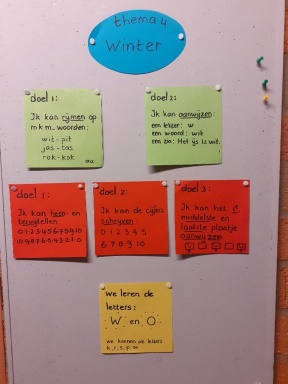 Ik benoem de doelen aan het begin van de dag/ in de kring en betrek de leerlingen bij het verhaal De doelen hangen zichtbaar in de klasIk laat de doelen terugkomen gedurende de dagIk herhaal eerdere doelen In koppel doelen aan de werkelijkheidDe doelen komen terug in de werkjes van die dagIk zorg voor passende doelen en daarbij horende werkjesIk differentieer in mijn aanbod/doelenNiveaus van Spel/ creativiteit en  betekenisvol lerenNiveaus van Spel/ creativiteit en  betekenisvol lerenIk integreer alle niveaus van spel.Ik integreer alle niveaus van spel.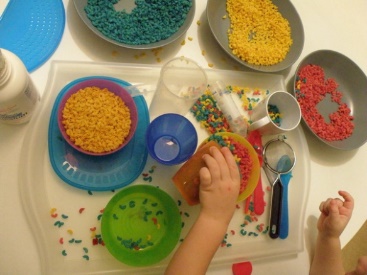 In zorg dat in mijn aanbod  in de kleine kring alle niveaus van spel/ betekenisvol leren  aanwezig zijn Ik ken de niveaus van spel en betekenisvol lerenIk stem thema’s en werkvormen af zodat alle niveaus aangeboden worden.Ik experimenteer met de niveaus van spel en betekenisvol lerenInrichting lokaal/gebruik materialen Inrichting lokaal/gebruik materialen Ik zorg voor een rijke leeromgeving waarmee ik zoveel mogelijk betekenisvol leren stimuleer.Ik zorg voor een rijke leeromgeving waarmee ik zoveel mogelijk betekenisvol leren stimuleer.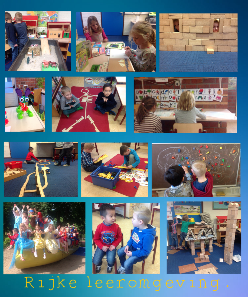 Ik zorg dat in mijn lokaal zichtbaar is wat kinderen allemaal lerenIk zorg voor een rijke omgeving die uitnodigt tot leren/ vragenIk zorg dat de inrichting verschillende niveaus van spel/ betekenis vol leren stimuleertIk zorg voor materialen/ hoeken voor alle niveaus van spel/ betekenisvol lerenIk zorg voor een inrichting die de zelfstandigheid bevordertBasishouding Basishouding Ik speel mee en model alle niveaus van spel.Ik speel mee en model alle niveaus van spel.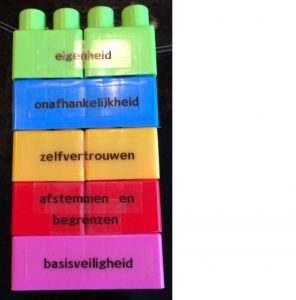 Ik stimuleer spel en speel mee Ik stel vragen waarbij ik de verschillende niveaus van spel/ betekenisvolleren aanspreekIk verdiep het spel en leren van kinderen en sluit aan bij hun intuïtieve manier van leren.Ik zorg voor veiligheid in de klas zodat ik kan meespelen